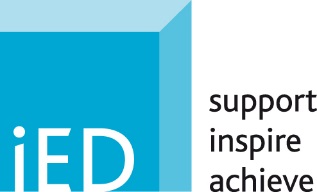 This form when completed should be returned to: linda@ied.org.uk electronically if possible or by post to: Institution of Engineering Designers, Courtleigh, Westbury Leigh, Westbury, Wiltshire, BA13 3TAI enclose the relevant fees by cheque/postal order/money order/cash, made payable to Institution of Engineering Designers or you can call the office with card details on 01373 822801.SIGNED		DATE	PERSONAL DETAILSPERSONAL DETAILSPERSONAL DETAILSPERSONAL DETAILSTitle (Mr, Miss, etc): Date of birth:  Membership No:Membership No:Full name (underline surname): Full name (underline surname): Full name (underline surname): Full name (underline surname): Residential address:Residential address:Residential address:Residential address:Postcode:Email:Email:Email:Telephone:EMPLOYERS DETAILSEMPLOYERS DETAILSEMPLOYERS DETAILSEMPLOYERS DETAILSName:Name:Name:Name:Address:Address:Address:Address:Postcode:Email:Email:Email:Telephone:PROPOSER’S/1st REFEREE DETAILSPROPOSER’S/1st REFEREE DETAILSPROPOSER’S/1st REFEREE DETAILSPROPOSER’S/1st REFEREE DETAILSName:Name:Name:Name:Designatory qualifications:Designatory qualifications:Designatory qualifications:Designatory qualifications:Address:Address:Address:Address:Postcode:Email:Email:Email:Telephone:2ND REFEREE’S DETAILS2ND REFEREE’S DETAILS2ND REFEREE’S DETAILS2ND REFEREE’S DETAILSName: Name: Name: Name: Designatory qualifications:Designatory qualifications:Designatory qualifications:Designatory qualifications:Address:Address:Address:Address:Postcode:Email:Email:Email:Telephone:3RD REFEREE’S DETAILS3RD REFEREE’S DETAILS3RD REFEREE’S DETAILS3RD REFEREE’S DETAILSName:Name:Name:Name:Designatory qualificationsDesignatory qualificationsDesignatory qualificationsDesignatory qualificationsAddress:Address:Address:Address:Postcode:Email:Email:Email:Telephone:ACADEMIC QUALIFICATIONS (further education onwards only)ACADEMIC QUALIFICATIONS (further education onwards only)ACADEMIC QUALIFICATIONS (further education onwards only)ACADEMIC QUALIFICATIONS (further education onwards only)ACADEMIC QUALIFICATIONS (further education onwards only)ACADEMIC QUALIFICATIONS (further education onwards only)ACADEMIC QUALIFICATIONS (further education onwards only)ACADEMIC QUALIFICATIONS (further education onwards only)Dates StudiedDates StudiedWhereWhereWhereSubjectSubjectQualification AwardedCAREER RECORDCAREER RECORDCAREER RECORDCAREER RECORDCAREER RECORDCAREER RECORDCAREER RECORDCAREER RECORDState in reverse chronological order – most recent first, of when and where, and the role heldAn expanded and more detailed description of your role should be covered in the professional review reportState in reverse chronological order – most recent first, of when and where, and the role heldAn expanded and more detailed description of your role should be covered in the professional review reportState in reverse chronological order – most recent first, of when and where, and the role heldAn expanded and more detailed description of your role should be covered in the professional review reportState in reverse chronological order – most recent first, of when and where, and the role heldAn expanded and more detailed description of your role should be covered in the professional review reportState in reverse chronological order – most recent first, of when and where, and the role heldAn expanded and more detailed description of your role should be covered in the professional review reportState in reverse chronological order – most recent first, of when and where, and the role heldAn expanded and more detailed description of your role should be covered in the professional review reportState in reverse chronological order – most recent first, of when and where, and the role heldAn expanded and more detailed description of your role should be covered in the professional review reportState in reverse chronological order – most recent first, of when and where, and the role heldAn expanded and more detailed description of your role should be covered in the professional review reportFromFromToToPositionPositionBrief Description of RoleBrief Description of RoleMthYrMthYrPositionPositionBrief Description of RoleBrief Description of RoleOTHER RELEVANT EXPERIENCE OR INFORMATIONOTHER RELEVANT EXPERIENCE OR INFORMATIONOTHER RELEVANT EXPERIENCE OR INFORMATIONIncluding patents, registered designs, papers published or awards not already covered elsewhere in this formIncluding patents, registered designs, papers published or awards not already covered elsewhere in this formIncluding patents, registered designs, papers published or awards not already covered elsewhere in this formPROPOSER’S DECLARATIONPROPOSER’S DECLARATIONPROPOSER’S DECLARATIONI certify that the statements made in connection with this application are true and correct.I certify that the statements made in connection with this application are true and correct.I certify that the statements made in connection with this application are true and correct.Proposer’s signatureDateDateI certify that the statements I have made in connection with this application are true and correct.Please use this check list to ensure that you have enclosed all supporting documents relating to your application:I certify that the statements I have made in connection with this application are true and correct.Please use this check list to ensure that you have enclosed all supporting documents relating to your application:I certify that the statements I have made in connection with this application are true and correct.Please use this check list to ensure that you have enclosed all supporting documents relating to your application:Applicant’s SignatureApplicant UseOffice UseApplication formCV/career summaryEmployer organisational chart (optional but helpful)Signed copies of all relevant academic certificates plus lists of modules studiesPayment details – please contact membership@ied.org.uk for current fees